СУБСИДИИ ОРГАНИЗАЦИЯМ, АДРЕСНАЯ СОЦИАЛЬНАЯ ПОМОЩЬ ГРАЖДАНАМ.
Комментарий к Указу Президента Республики Беларусь от 28.05.2020 № 178 «О временных мерах государственной поддержки нанимателей и отдельных категорий граждан»Цель принятия комментируемого Указа (далее - Указ № 178) - минимизация влияния на экономику Республики Беларусь мировой эпидемиологической ситуации и обеспечение социальной стабильности. Так, Указом № 178:• установлено право организациям на получение субсидии для осуществления доплат работникам и уплаты обязательных страховых взносов в бюджет государственного внебюджетного фонда социальной защиты населения Республики Беларусь (далее - бюджет фонда);• продлен период предоставления государственной адресной социальной помощи гражданам.Указ вступил в силу с 31 мая 2020 г. и распространяет свое действие на отношения, возникшие с 1 мая 2020 г. Предоставление субсидий организациямОрганизациям предоставлено право на получение субсидии из средств бюджета фонда.Субсидии предоставляются для осуществления:• доплат работникам, не работающим в период с 1 мая по 31 июля 2020 г., до величины минимальной заработной платы;• уплаты обязательных страховых взносов в бюджет фонда, исчисленных из размера доплат (часть первая п.1 Указа № 178).Указанные доплаты осуществляются работникам:• в связи с простоем не по их вине;• которым в периоде с 1 мая по 31 июля 2020 г. установлено неполное рабочее время по инициативе нанимателя.По соглашению между работником и нанимателем могут устанавливаться как при приеме на работу, так и впоследствии неполный рабочий день или неполная рабочая неделя.При неполном рабочем дне уменьшается норма продолжительности ежедневной работы, установленная правилами внутреннего трудового распорядка или графиком работы у нанимателя.При неполной рабочей неделе сокращается число рабочих дней в неделю.Неполное рабочее время может также состоять в одновременном уменьшении норм продолжительности ежедневной работы и числа рабочих дней в неделю.Соглашение о неполном рабочем времени может быть заключено на определенный или неопределенный срок (ст.118 ТК).Определение размера доплатыРазмер доплаты (ДП) определяется как разница между величиной минимальной заработной платы (МЗП) и начисленными суммами заработной платы за дни простоя не по вине работника (ЗПпростой), отработанные рабочие дни, в том числе в режиме неполного рабочего времени по инициативе нанимателя (ЗПотработанное время), среднего заработка, сохраняемого в случаях, предусмотренных законодательством, за рабочие дни (ЗПсредняя сохраняемая):ДП = МЗП - (ЗПпростой + ЗПотработанное время + ЗПсредняя).Величина минимальной заработной платы (МЗП) исчисляется из размера месячной минимальной заработной платы (МЗПмесяц) пропорционально общему количеству дней простоя не по вине работника (КДпростоя), отработанных рабочих дней (КДотработанные), в том числе в режиме неполного рабочего времени по инициативе нанимателя, и рабочих дней, за которые сохраняется средний заработок в случаях, предусмотренных законодательством (КДсредний заработок), к количеству рабочих дней в месяце (КДрабочие в месяце):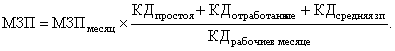 Вместе с тем при установлении работнику неполной рабочей недели по инициативе нанимателя в количество отработанных рабочих дней (КДотработанные) включаются рабочие дни, запланированные правилами внутреннего трудового распорядка, графиком работ (сменности), до установления неполной рабочей недели по инициативе нанимателя.Действия организации для получения субсидии1. В банке для перечисления доплат открывается счет (балансовый счет 3605 «Средства бюджетов на текущих (расчетных) банковских счетах коммерческих, некоммерческих организаций, небанковских финансовых организаций, индивидуальных предпринимателей и физических лиц»).2. Организация подает заявление о предоставлении субсидии с указанием размеров доплат работникам и взносов в бюджет фонда в местный исполнительный и распорядительный орган по месту регистрации организации.Заявление подается не позднее последнего числа месяца, следующего за месяцем, за который начислена заработная плата работникам.К заявлению прилагаются следующие документы:• копии выписки банка об открытии счета;• копии приказа об объявлении простоя не по вине работника, установлении неполного рабочего времени по инициативе нанимателя, заверенной в соответствии с законодательством;• расчет размеров доплат по каждому работнику и обязательных страховых взносов в бюджет фонда.3. Местный исполнительный и распорядительный орган в течение 10 рабочих дней со дня обращения организации принимает решение:- о предоставлении субсидии либо- об отказе в ее предоставлении с указанием причин.В ходе рассмотрения представленных документов местный исполнительный и распорядительный орган имеет право запрашивать и получать дополнительные сведения и (или) документы, необходимые для принятия решения.4. При принятии положительного решения местный исполнительный и распорядительный орган не позднее 1-го рабочего дня, следующего за днем принятия решения, направляет его в соответствующие областные, Минское городское управления Фонда социальной защиты населения Министерства труда и социальной защиты Республики Беларусь (далее - орган Фонда) с указанием:- суммы средств, необходимых для осуществления доплат;- суммы обязательных страховых взносов в бюджет фонда;- реквизитов для перечисления субсидии.Орган Фонда в течение 5 рабочих дней со дня получения положительного решения обеспечивает перечисление организации средств, необходимых для осуществления доплат работникам, а также уплату обязательных страховых взносов в бюджет фонда.5. Наниматель обязан не позднее первого рабочего дня, следующего за днем поступления денежных средств, перечисленных органом Фонда на счет, произвести доплату работникам в полном объеме.В целях единообразного применения норм, предусмотренных п.1 Указа № 178, Министерство труда и социальной защиты Республики Беларусь разработало и разместило на своем официальном сайте алгоритм действий и образцы документов по предоставлению субсидии (http://www.mintrud.gov.by/ru/news_ru/view/-o-realizatsii-ukaza-prezidenta-respubliki-ot-28-maja-2020-g--178-o-vremennyx-merax-gosudarstvennoj-podderzhki-nanimatelej-i-otdelnyx-kategorij-grazhdan-_3563/).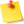 СправочноЭто право не распространяется на бюджетные организации и организации, получающие субсидии, работники которых приравнены по оплате труда к работникам бюджетных организаций.СправочноПростоем признается временное отсутствие работы по причине производственного или экономического характера (выход из строя оборудования, механизмов, отсутствие сырья, материалов, электроэнергии и др.). При этом общая продолжительность простоев не может превышать суммарно 6 месяцев в течение календарного года (часть первая ст.34 Трудового кодекса Республики Беларусь (далее - ТК)).При простое не по вине работника заработная плата не может быть ниже 2/3 установленных ему тарифной ставки (тарифного оклада), оклада (часть первая п.71 ТК).СправочноРазмер минимальной заработной платы в 2020 году - 375,00 руб. (п.1 постановления Совета Министров Республики Беларусь от 29.08.2019 № 582):МЗПмесяц = 375 руб.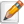 Пример 1В мае 2020 г. работнику организации по графику работ установлено 20 рабочих дней.Заработной платой работника за месяц является оклад в сумме 500 руб.Из 20 рабочих дней 18 дней работник не работал в связи с объявленным руководителем организации простоем. Работнику была начислена заработная плата в размере 350 руб., в том числе:50 руб. (500 / 20 × 2) - за отработанное время (ЗПотработанное время);300 руб. (500 / 20 × 18 × 2/3) - за дни простоя (ЗПпростой).1. Рассчитывается минимальная заработная плата, которая положена работнику, исходя из отработанного времени в месяце: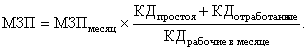 МЗП = 375,00 × (18 + 2) / 20 = 375,00 руб.2. Рассчитывается доплата как разница между минимальной заработной платой, положенной работнику, и фактически начисленной:ДП = МЗП - (ЗПотработанное время + ЗПпростой).ДП = 375,00 - (50,00 + 300,00) = 375,00 - 350,00 = 25,00 руб.Работнику за май 2020 г. положена доплата в размере 25 руб.3. Определяется сумма отчислений в бюджет фонда.С указанной доплаты взносы в бюджет фонда составляют: 8,75 руб., в том числе 0,25 руб. (25 × 1 %) и 8,50 руб. (25 × 34 %).4. Рассчитывается сумма субсидии, на которую имеет право организация.Субсидия равна 33,75 руб. (25 + 8,75).Пример 2В мае 2020 г. работнику организации по графику работ установлено 20 рабочих дней.Месячный оклад работника - 550 руб.В мае работник отработал 5 полных восьмичасовых рабочих дня и 15 дней в режиме неполного дня (4 ч. в день), установленном по инициативе нанимателя.Работнику была начислена заработная плата в размере 343,75 руб., в том числе:137,50 руб. (550 / 20 × 5) - за отработанное время (ЗПотработанное время);206,25 руб. (550 / 20 × 15 / 2) - за дни работы в режиме неполного рабочего дня (ЗП отработанное время).1. Определяется минимальная заработная плата, которая положена работнику, исходя из отработанного им времени в мае: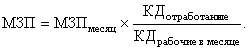 МЗП = 375,00 × (5 + 15) / 20 =375,00 руб.2. Рассчитывается доплата, которую необходимо выплатить работнику:ДП = МЗП - ЗПотработанное время.ДП = 375,00 - (137,50 + 206,25) = 375,00 - 343,75 =31,25 руб.Работнику за май 2020 г. положена доплата в размере 31,25 руб.3. Определяется размер отчислений в бюджет фонда с указанной доплаты.Отчисления составляют 10,94 руб. (31,25 × 35 %), в том числе 0,31 руб. (31,25 × 1 %) и 10,63 руб. (31,25 × 34 %).4. Размер субсидии, на которую имеет право организация, составляет 42,19 руб. (31,25 + 10,94).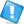 Обратите внимание!За достоверность представленных документов, расчетов размера доплат работникам, своевременность перечисления и целевое использование таких доплат наниматель несет ответственность в соответствии с законодательством.